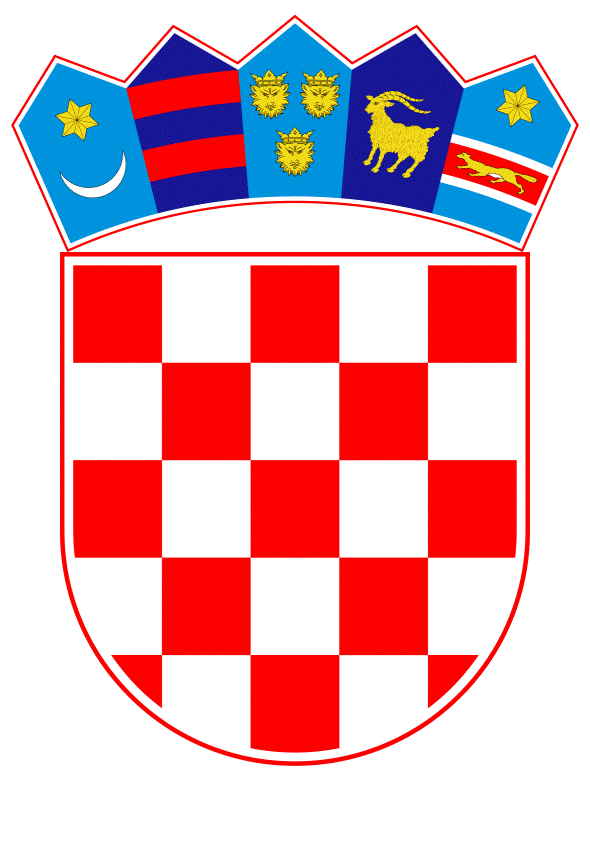 VLADA REPUBLIKE HRVATSKEZagreb, 12. rujna 2019.______________________________________________________________________________________________________________________________________________________________________________________________________________________________PrijedlogNa temelju članka 31. stavka 3. Zakona o Vladi Republike Hrvatske (Narodne novine, br. 150/11, 119/14, 93/16 i 116/18) i točaka II. i III. Odluke o kriterijima i postupku za prihvaćanje pokroviteljstva Vlade Republike Hrvatske (Narodne novine, broj 44/16), Vlada Republike Hrvatske je na sjednici održanoj __________ 2019. godine donijelaZ A K L J U Č A K	1.	Vlada Republike Hrvatske prihvaća pokroviteljstvo nad svečanosti u povodu obilježavanja stote obljetnice Učiteljskog fakulteta Sveučilišta u Zagrebu (Zagreb, 7. listopada 2019. godine), sukladno zamolbi Učiteljskog fakulteta Sveučilišta u Zagrebu.	2.	Prihvaćanjem pokroviteljstva Vlada Republike Hrvatske ne preuzima nikakve financijske obveze.Klasa:	 		Urbroj:			Zagreb,			                                                                                              PREDSJEDNIK                                                                                               mr. sc. Andrej PlenkovićOBRAZLOŽENJEOvim Zaključkom Vlada Republike Hrvatske prihvaća pokroviteljstvo nad svečanosti povodom obilježavanja stote obljetnice Učiteljskog fakulteta Sveučilišta u Zagrebu (Zagreb, 7. listopada 2019.). Učiteljski fakultet Sveučilišta u Zagrebu, s korijenima u 1919. godini, izrastao je u respektabilnu visokoškolsku ustanovu. Svojim nastavnim, stručnim i znanstvenim djelovanjem postao je nezamjenjivi dio nacionalne prosvjetne i pedagoške tradicije. Najveći broj hrvatskih učitelja ovdje je stjecao svoju izobrazbu. Učiteljski fakultet ima najdužu tradiciju učiteljskoga i odgojiteljskoga studija u Hrvatskoj te je u svim svojim organizacijskim oblicima (u Zagrebu, u Čakovcu i u Petrinji) bitna sastavnica Sveučilišta u Zagrebu.Misija Učiteljskog fakulteta jest provođenje kvalitetnih programa obrazovanja budućih odgojitelja, učitelja, nastavnika te ostalih obrazovatelja na području cjeloživotnoga odgoja i obrazovanja kroz programe integriranih, prediplomskih, diplomskih, specijalističkih i doktorskih studija te programa cjeloživotnoga obrazovanja i usavršavanja. Usmjerenošću na istraživanje odgojno-obrazovnoga procesa cilj je Učiteljskoga fakulteta postizanje i podizanje kvalitete i izvrsnosti u provođenju svih programa obrazovanja i usavršavanja odgojitelja, učitelja i ostalih obrazovatelja i sudionika u redovitom i u cjeloživotnom obrazovanju.Prihvaćanjem pokroviteljstva Vlada Republike Hrvatske ne preuzima nikakve financijske obveze.Predlagatelj:Ministarstvo znanosti i obrazovanjaPredmet:Prijedlog za prihvaćanje pokroviteljstva Vlade Republike Hrvatske nad svečanosti u povodu obilježavanja stote obljetnice Učiteljskog fakulteta Sveučilišta u Zagrebu (Zagreb, 7. listopada 2019. godine)